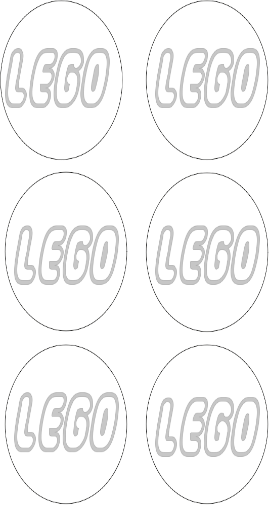 Hoera Wisse 5 jaar!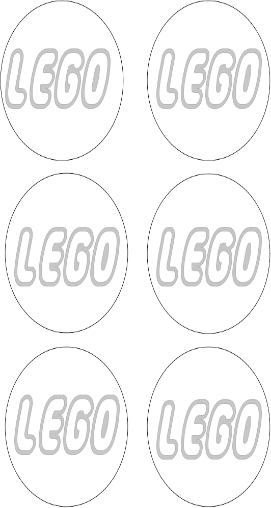 Hoera Wisse 5 jaar!Hoera Wisse 5 jaar!Hoera Wisse 5 jaar!Hoera Wisse 5 jaar!Hoera Wisse 5 jaar!